Пенсия в наследствоКраснодар, 10 февраля 2016 года. Почти 77 миллионов рублей пенсионных накоплений* выплатило Отделение ПФР по Краснодарскому краю 2 792 правопреемникам в 2015 году. Начиная с 2008 года было осуществлено выплат на сумму 313,8 миллиона рублей 18 357 гражданам, имеющим на это право.Напомним, что средства пенсионных накоплений выплачиваются правопреемникам только в том случае, если смерть застрахованного лица наступила до назначения накопительной пенсии. Застрахованное лицо вправе подать заявление в пользу конкретного человека или нескольких, и определить доли каждого. Для этого необходимо оформить заявление о распределении средств пенсионных накоплений в Управлении ПФР по месту жительства.Отметим, что если гражданин, который сам формировал средства пенсионных накоплений за счет добровольных взносов в рамках Программы государственного софинансирования пенсий, умер после назначения ему срочной пенсионной выплаты, то невыплаченный остаток средств срочной пенсионной выплаты вправе получить правопреемники.При этом следует иметь в виду, что если гражданин умер после назначения ему страховой пенсии, и он получал накопительную пенсию бессрочно (т.е. не выделял средства, поступающие в рамках Программы государственного софинансирования в срочную пенсионную выплату), то средства пенсионных накоплений не передаются правопреемникам.Особенностью правопреемства средств материнского капитала, оформленного в срочной пенсионной выплате, является то, что остаток средств материнского (семейного) капитала, направленный на формирование накопительной пенсии, а также дохода от их инвестирования подлежит выплате правопреемникам, которыми являются только отец ребенка (усыновитель) или ребенок (дети), если нет отца.* Пенсионные накопления - это накопительная пенсия. Сейчас она формируется у граждан 1967 года рождения и моложе, которые сделали выбор формировать страховую пенсию и накопительную пенсию,  а также у всех участников Программы государственного софинансирования пенсии. Кроме того, она формировалась у граждан 1967 года рождения и моложе за которых работодатель отчисляет страховые взносы до 01 января 2014 года, а также в 2002-2004 годах накопительная пенсия формировалась у мужчин 1953 года рождения и моложе, а также у женщин 1957 года рождения и моложе.К сведению: выплата средств пенсионных накоплений умершего застрахованного лица  носит  заявительный характер. Для их получения необходимо обратиться в течение 6 месяцев со дня смерти застрахованного лица в любой орган ПФР с соответствующим заявлением. При этом заявитель должен предъявить  удостоверение личности (паспорт, военный билет), свидетельство о смерти застрахованного лица, документы, подтверждающие родственные отношения с умершим (для детей – свидетельство о рождении, для супругов - свидетельство о браке и т.д.), страховое свидетельство обязательного пенсионного страхования умершего или справка из ПФР, с указанием его страхового номера).ЧИТАЙТЕ НАС: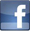 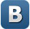 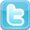 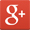 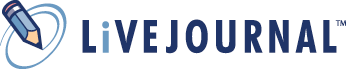 